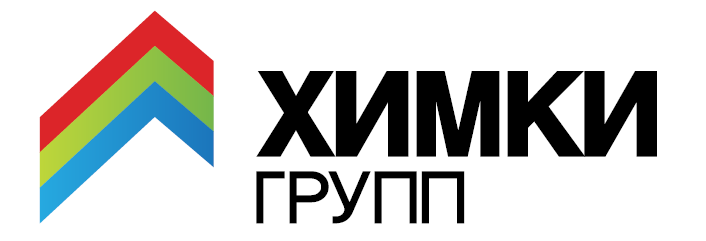 22 августа 2016 года.Девелоперская компания «Химки Групп» Алишера Усманова построит в Новогорске Академию фехтования Ильгара Мамедова   Девелоперская компания «Химки Групп» в ближайшее время начнет строительство Академии фехтования для Ильгара Мамедова в Подмосковном Новогорске. Общая площадь Академии составит чуть менее 2200 метров, она будет построена полностью за счет частных инвестиций.   Академия фехтования будет иметь переменную этажность в 2-3 этажа. В основном зале для учебно-тренировочных занятий (43 на 18 метров, высота потолков 6 метров ) будет располагаться 12 площадок (дорожек)  для фехтования. На третьем этаже проектируется тренажерный зал.  На первом этаже Академии появятся вспомогательные помещения, вестибюль, тренерские. Также в здании будет предусмотрена спа-зона с сауной, бассейном и комнатой отдыха для спортсменов.  «Алишер Усманов, председатель попечительского совета ФФР, финансирует строительство нескольких баз по фехтованию в Новосибирске, Уфе, Ростове-на-Дону, Курске, но именная Академия фехтования Ильгара Мамедова в Новогорске -  первая и единственная. Мы уже обсуждали проект, и я скажу без преувеличения, что Академия фехтования в Новогорске будет самой красивой и современной не просто в России, но и в мире. Я видел разные спортивные базы во многих странах, мне есть с чем сравнить, архитектура и интерьер Академии в Новогорске действительно вызывают восхищение, ее эргономика и внутренняя планировка отвечают самым инновационным стандартам. Мы искренне рады, что компания «Химки Групп» Алишера Усманова готова сделать такой подарок настоящим и будущим спортсменам.  Если  до Олимпиады в Рио мы даже подумать не могли, что такое в нашей стране возможно, и  постеснялись бы его принять,  то теперь,  после побед в Рио, мы сделаем это с огромной благодарностью» - сказал главный тренер сборной команды России по фехтованию, двукратный олимпийский чемпион Ильгар Мамедов.    «Российские фехтовальщики блестяще защитили «на саблях и рапирах» честь своей страны, положив в копилку  сразу четыре золотые медали. Для Олимпийской команды России именно фехтование стало одним из самых «золотоносных» видов спорта на этой непростой для страны Олимпиаде. Триумф российских фехтовальщиков приведет к росту популярности этого не самого массового вида спорта, поэтому мы считаем, что новый спортивный объект в плеяде Академии, построенных «Химки Групп» в Новогорске, будет востребован и загружен спортсменами разных возрастов» - отметил партнер «Химки Групп» Дмитрий Котровский.Строительство Академии фехтования Ильгара Мамедова начнется уже осенью 2016 года на территории самого нового жилого комплекса от «Химки Групп» - «Олимпийской Ривьеры Новогорск» ( ведутся отделочные работы и благоустройство территории). Академия фехтования станет восьмым знаковым объектом масштабной спортивно-образовательной инфраструктуры в кластере «Олимпийская деревня Новогорск». Шесть объектов уже построены. В настоящее время готовятся к официальному открытию Академия художественной гимнастики Ирины Винер-Усмановой, Академия единоборств «Самбо-70» Рената Лайшева, Школа Трех Искусств Алексея Кортнева, Академическая гимназия и детский сад, полным ходом идет внутренняя отделка Академии бокса Александра Лебзяка, скоро будет начато строительство Школы волейбола Любови Соколовой.«Химки Групп» – флагман совершенно нового для нашей страны направления девелопмента. Наше призвание – это не только строительство и создание комфортного жилья, но и уникальной спортивно-образовательной инфраструктуры, повышающей уровень культурного и социального развития общества, а - главное - молодого поколения. При реализации наших проектов мы привлекаем в союзники профессиональных спортсменов, актеров, деятелей культуры – людей, чье кредо – быть истинными профессионалами, готовыми передать свое мастерство ученикам. Мы искренне верим, что именно такой девелопмент, направленный на совершенствование общества в целом, нужен сейчас нашей стране. «Химки Групп» реализует все свои проекты в соответствии с заявленными президентом России и губернатором Московской области новыми стандартами социально-ответственной застройки, без привлечения государственного финансирования. В 2016 году «Химки Групп» вошла в Ассоциацию застройщиков Московской области. Пресс-служба «Химки Групп»Алла Аксёнова,8-926-140-77-38pr@himkigroup.ruAllacat777@gmail.comhttps://www.facebook.com/alla.axenova